1.Subject of these Test GuidelinesSubject of these Test GuidelinesSubject of these Test Guidelines1.11.22.Material Required2.12.22.32.42.53.Method of ExaminationMethod of Examination3.1Number of Growing CyclesNumber of Growing CyclesThe minimum duration of tests should normally be two independent growing cycles.The minimum duration of tests should normally be two independent growing cycles.The two independent growing cycles may be observed from a single planting, examined in two separate growing cycles.The two independent growing cycles may be observed from a single planting, examined in two separate growing cycles.The growing cycle is considered to be the duration of a single growing season, beginning with bud burst (flowering and/or vegetative), flowering and fruit harvest and concluding when the following dormant period ends with the swelling of new season buds.The growing cycle is considered to be the duration of a single growing season, beginning with bud burst (flowering and/or vegetative), flowering and fruit harvest and concluding when the following dormant period ends with the swelling of new season buds.The testing of a variety may be concluded when the competent authority can determine with certainty the outcome of the test.The testing of a variety may be concluded when the competent authority can determine with certainty the outcome of the test.3.2Testing PlaceTesting PlaceTests are normally conducted at one place.  In the case of tests conducted at more than one place, guidance is provided in TGP/9 “Examining Distinctness”. Tests are normally conducted at one place.  In the case of tests conducted at more than one place, guidance is provided in TGP/9 “Examining Distinctness”. 3.3Conditions for Conducting the ExaminationConditions for Conducting the ExaminationThe tests should be carried out under conditions ensuring satisfactory growth for the expression of the relevant characteristics of the variety and for the conduct of the examination.The tests should be carried out under conditions ensuring satisfactory growth for the expression of the relevant characteristics of the variety and for the conduct of the examination.3.4Test DesignTest Design3.4.13.5Additional TestsAdditional TestsAdditional tests, for examining relevant characteristics, may be established.Additional tests, for examining relevant characteristics, may be established.4.Assessment of Distinctness, Uniformity and Stability4.1Distinctness 4.1.1General RecommendationsIt is of particular importance for users of these Test Guidelines to consult the General Introduction prior to making decisions regarding distinctness.  However, the following points are provided for elaboration or emphasis in these Test Guidelines. 4.1.2Consistent DifferencesThe differences observed between varieties may be so clear that more than one growing cycle is not necessary.  In addition, in some circumstances, the influence of the environment is not such that more than a single growing cycle is required to provide assurance that the differences observed between varieties are sufficiently consistent.  One means of ensuring that a difference in a characteristic, observed in a growing trial, is sufficiently consistent is to examine the characteristic in at least two independent growing cycles.4.1.3Clear DifferencesDetermining whether a difference between two varieties is clear depends on many factors, and should consider, in particular, the type of expression of the characteristic being examined, i.e. whether it is expressed in a qualitative, quantitative, or pseudo-qualitative manner.  Therefore, it is important that users of these Test Guidelines are familiar with the recommendations contained in the General Introduction prior to making decisions regarding distinctness.4.1.44.1.5Method of Observation The recommended method of observing the characteristic for the purposes of distinctness is indicated by the following key in the Table of Characteristics (see document TGP/9 “Examining Distinctness”, Section 4 “Observation of characteristics”):Type of observation:  visual (V) or measurement (M)“Visual” observation (V) is an observation made on the basis of the expert’s judgment.  For the purposes of this document, “visual” observation refers to the sensory observations of the experts and, therefore, also includes smell, taste and touch.  Visual observation includes observations where the expert uses reference points (e.g. diagrams, example varieties, side-by-side comparison) or non-linear charts (e.g. color charts).  Measurement (M) is an objective observation against a calibrated, linear scale e.g. using a ruler, weighing scales, colorimeter, dates, counts, etc.In cases where more than one method of observing the characteristic is indicated in the Table of Characteristics (e.g. VG/MG), guidance on selecting an appropriate method is provided in document TGP/9, Section 4.2.4.2Uniformity4.2.1It is of particular importance for users of these Test Guidelines to consult the General Introduction prior to making decisions regarding uniformity.  However, the following points are provided for elaboration or emphasis in these Test Guidelines: 4.2.34.3Stability4.3.1In practice, it is not usual to perform tests of stability that produce results as certain as those of the testing of distinctness and uniformity.  However, experience has demonstrated that, for many types of variety, when a variety has been shown to be uniform, it can also be considered to be stable.4.3.2Where appropriate, or in cases of doubt, stability may be further examined by testing a new plant stock to ensure that it exhibits the same characteristics as those shown by the initial material supplied.5.Grouping of Varieties and Organization of the Growing Trial5.1The selection of varieties of common knowledge to be grown in the trial with the candidate varieties and the way in which these varieties are divided into groups to facilitate the assessment of distinctness are aided by the use of grouping characteristics.5.2Grouping characteristics are those in which the documented states of expression, even where produced at different locations, can be used, either individually or in combination with other such characteristics: (a) to select varieties of common knowledge that can be excluded from the growing trial used for examination of distinctness; and (b) to organize the growing trial so that similar varieties are grouped together.5.3The following have been agreed as useful grouping characteristics:5.4Guidance for the use of grouping characteristics, in the process of examining distinctness, is provided through the General Introduction and document TGP/9 “Examining Distinctness”.6.Introduction to the Table of Characteristics6.1Categories of Characteristics6.1.1Standard Test Guidelines Characteristics
Standard Test Guidelines characteristics are those which are approved by UPOV for examination of DUS and from which members of the Union can select those suitable for their particular circumstances.6.1.2Asterisked CharacteristicsAsterisked characteristics (denoted by *) are those included in the Test Guidelines which are important for the international harmonization of variety descriptions and should always be examined for DUS and included in the variety description by all members of the Union, except when the state of expression of a preceding characteristic or regional environmental conditions render this inappropriate.6.2States of Expression and Corresponding Notes 6.2.1States of expression are given for each characteristic to define the characteristic and to harmonize descriptions.  Each state of expression is allocated a corresponding numerical note for ease of recording of data and for the production and exchange of the description.6.2.2All relevant states of expression are presented in the characteristic.6.2.3Further explanation of the presentation of states of expression and notes is provided in document TGP/7 “Development of Test Guidelines”.6.3Types of ExpressionAn explanation of the types of expression of characteristics (qualitative, quantitative and pseudo-qualitative) is provided in the General Introduction.6.4Example VarietiesWhere appropriate, example varieties are provided to clarify the states of expression of each characteristic.6.5Legend7.Table of Characteristics/Tableau des caractères/Merkmalstabelle/Tabla de caracteresEnglishEnglishfrançaisfrançaisdeutschespañolExample VarietiesExemplesBeispielssortenVariedades ejemploNote/Nota1.(*)QNVG(+)(a)uprightupright1upright to spreadingupright to spreading2spreadingspreading32.QNVG(+)(a)fewfewNQ11few to mediumfew to medium2mediummediumFPW073medium to manymedium to many4manymanyInstant Success53.(*)QNMS/VG(+)shortshortNingnongqi 5 Hao(2)1short to mediumshort to medium2mediummediumNingnongqi 20 Hao(2)3medium to longmedium to long4longlongNingqi 10 Hao(1)54.QNMS/VG(+)(b)thinthin1mediummediumNingqi 1 Hao(1)2thickthick35.(*)QNMS/VG(b)shortshortJin mo zhu(3)1mediummediumNingnongqi 4 Hao(2)2longlongNingqi 2 Hao(1)36.(*)QLVG(b)absentabsent1presentpresent97.QNMS/VG(b)shortshort1mediummediumNingnongqi 16 Hao(1)2longlong38.(*)QNVG(+)sparsesparse1sparse to mediumsparse to medium2mediummedium3medium to densemedium to dense4densedense59.PQVG(+)yellow brownyellow brownNingqi 7 Hao(1)1light brownlight brownNingqi 5 Hao(1)2dark browndark brownNingqi 1 Hao(1)3grey browngrey brownNingnongqi 9 Hao(1)410(*)QNMS/VG(+)(c)shortshortNingnongqi 5 Hao(2)1short to mediumshort to medium2mediummediumNingqi 5 Hao(1)3medium to longmedium to long4longlongNingnongqi 20 Hao(2)511(*)QNMS/VG(+)(c)narrownarrowJin mo zhu(3), Ningnongqi 5 Hao(2)1narrow to mediumnarrow to medium2mediummediumNingqi 3 Hao(1)3medium to broadmedium to broad4broadbroadNingnongqi 4 Hao(2)512(*)PQVG(+)(c)linearlinear1lanceolatelanceolateNingqi 7 Hao(1)2ovateovate313QNMS/VG(c)very lowvery lowTianjing 3 Hao(4)1very low to lowvery low to low2lowlow3low to mediumlow to medium4mediummediumNingnongqi 18 Hao(1)5medium to highmedium to high6highhigh7high to very highhigh to very high8very highvery highNingqi 8 Hao(1)914PQVG(c)grey greengrey greenJin mo zhu(3)1medium greenmedium greenNingqi 1 Hao(1)2dark greendark green3yellow greenyellow green415PQVG(+)(c)narrow acutenarrow acuteNingqi 5 Hao(1)1medium acutemedium acute2obtuseobtuse3roundedrounded416QNMS/VG(+)(d)smallsmallMengqi 1 Hao(1)1small to mediumsmall to medium2mediummedium3medium to largemedium to largeJingqi 4 Hao(1)4largelargeNingnongqi 20 Hao(2)517QLVG(d)whitewhite1purplepurple218QNMS/VG(+)(d)shortshortNingqi 7 Hao(1)1mediummedium2longlongKeqi 6082(1)319QNVG(+)(e)mostly erectmostly erect1equally erect and 
semi-erectequally erect and 
semi-erect2mostly semi-erectmostly semi-erect320(*)QNMS/VG(+)(e)very shortvery shortMengqi 1 Hao(1)1very short to shortvery short to short2shortshortNingnongqi 4 Hao(2)3short to mediumshort to medium4mediummediumNingqi 1 Hao(1)5medium to longmedium to long6longlongNingnongqi 9 Hao(1)7long to very longlong to very long8very longvery longNingqi 8 Hao(1)921(*)QNMS/VG(+)(e)narrownarrowMengqi 1 Hao(1)1mediummediumNingqi 7 Hao(1)2broadbroadNingnongqi 18 Hao(1)322(*)PQVG(+)(e)ovateovate1oblateoblate2circularcircular3rhombicrhombic4ellipticelliptic5obovateobovate623(*)PQVG(e)whitishwhitish1yellowyellow2yellow orangeyellow orange3orangeorange4orange redorange red5redred6purple redpurple redQixin 3 Hao(1)7dark purpledark purple824QNVG(+)(e)shortshortMengqi 1 Hao(1)1short to mediumshort to medium2mediummediumNingqi 7 Hao(1)3medium to longmedium to long4longlongKeqi 6081(1)525PQVG(+)(e)medium greenmedium green1bluish greenbluish green2green and purplegreen and purple3blueblue426(*)QNMG/VG(+)earlyearlyNingnongqi 18 Hao(1)1early to mediumearly to medium2mediummediumNingqi 1 Hao(1)3medium to latemedium to late4latelateNingnongqi 4 Hao(2)5CharacteristicsExample VarietiesNote[End of document]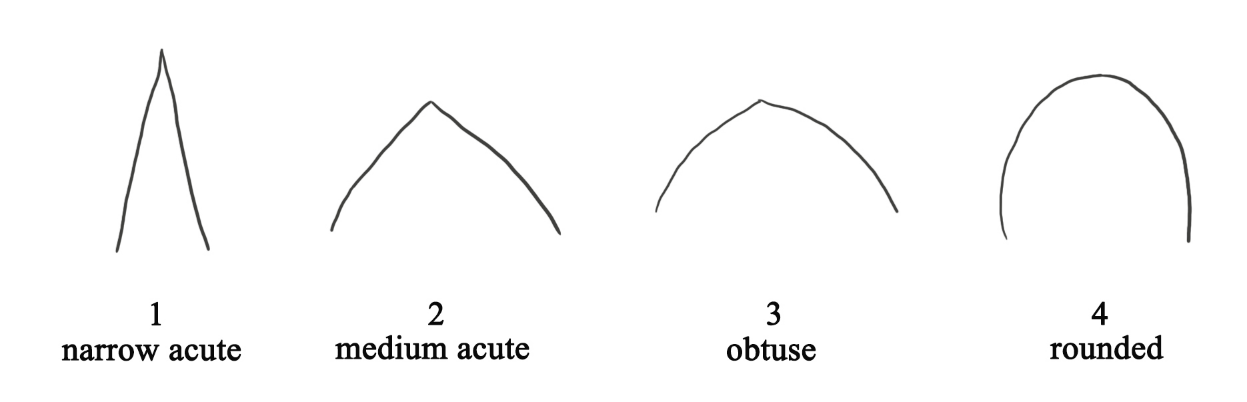 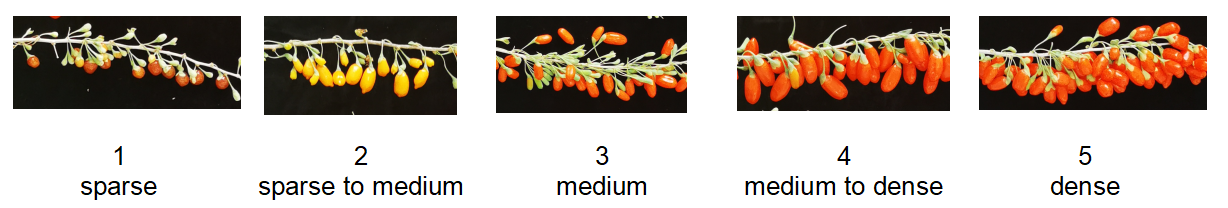 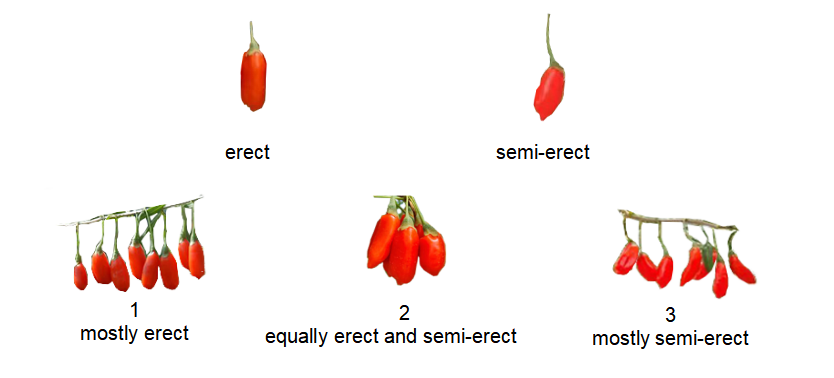 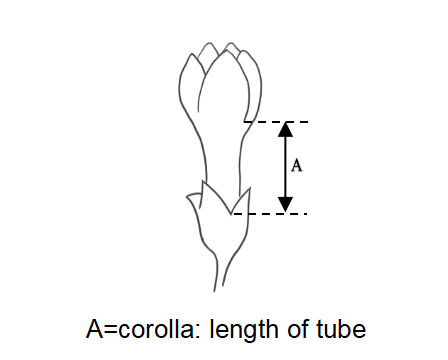 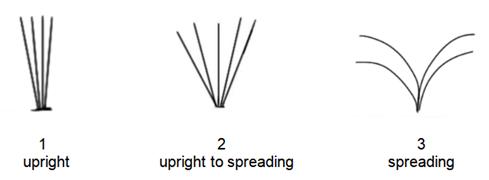 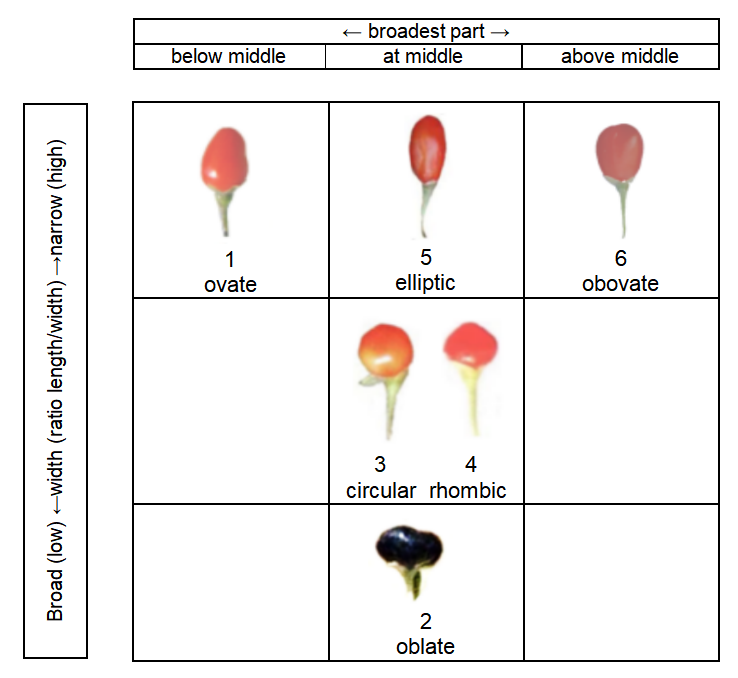 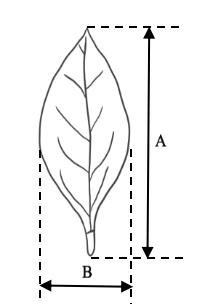 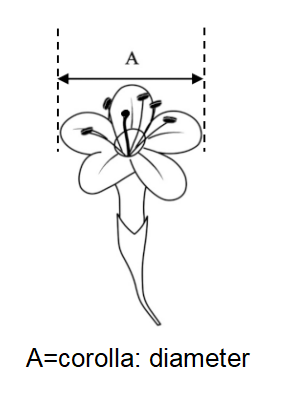 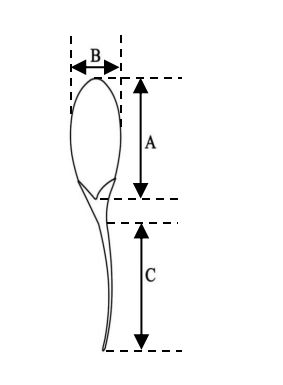 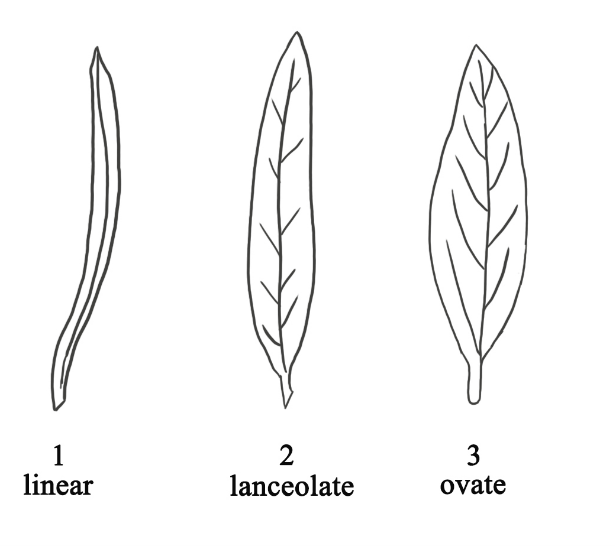 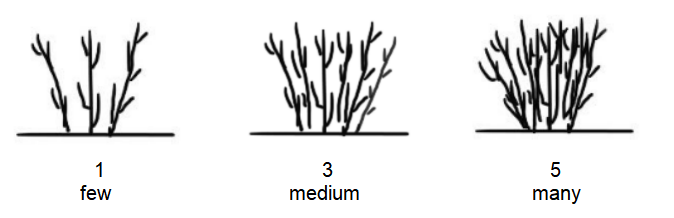 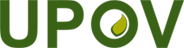 